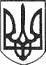 РЕШЕТИЛІВСЬКА МІСЬКА РАДАПОЛТАВСЬКОЇ ОБЛАСТІРОЗПОРЯДЖЕННЯ16 грудня 2022 року								       №  222Про скликання тридцять першогопозачергового засідання виконавчогокомітету Решетилівської міської ради	Відповідно до ст. 42, ст. 53 Закону України „Про місцеве самоврядування в Україні”, рішення виконавчого комітету від 29.12.2021 № 382 „Про затвердження Плану роботи виконавчого комітету Решетилівської міської ради на 2022 рік”ЗОБОВ’ЯЗУЮ: 1. Скликати тридцять перше позачергове засідання виконавчого комітету Решетилівської міської ради 19 грудня 2022 року о 10.00 годині, яке провести в залі засідань міської ради за адресою: вулиця Покровська, 14, місто Решетилівка, Полтавська область.2. На порядок денний винести питання:	1) Про надання тимчасового дозволу на торгівлю ялинками та новорічними прикрасами.2) Про схвалення проєкту Плану соціально-економічного розвитку Решетилівської міської територіальної громади на 2023 рік.	3)Про схвалення проєкту рішення „Про бюджет Решетилівської міської територіальної громади на 2023 рік”.		4) Про уповноваження старости Покровського старостинського округу на вчинення нотаріальних дій.		5) Про уповноваження старости Демидівського старостинського округу на вчинення нотаріальних дій.		6) Про уповноваження старости Потічанського старостинського округу  на вчинення нотаріальних дій.	7) Про затвердження висновків про вартість майна для передачі його в оренду.8) Про намір передачі нерухомого майна в оренду.	9) Про видалення зелених насаджень на території м. Решетилівка.10) Про надання соціальних послуг Центром надання соціальних послуг Решетилівської міської ради.		11) Про проведення повідомної реєстрації змін та доповнень до Колективного договору Комунального підприємства „ЕФЕКТ” Решетилівської міської ради Полтавської області на 2022-2027 роки.	12) Про продовження терміну дії паспортів прив’язки на розміщення тимчасових споруд для провадження підприємницької діяльності Яценку М.С.	13)Про визначення місця проживання дітей.	14) Про внесення змін до показників бюджету міської територіальної громади на 2022 рік.	15) Різне.	3. Внести зміни до розпорядження міського голови від 15 грудня 2022 року № 220 „Про скликання тридцять першого чергового засідання виконавчого комітету Решетилівської міської ради”, замінивши в заголовку розпорядження та текстовій частині пункту 1 слова „тридцять перше” на „тридцять друге”.4. Відділу організаційно-інформаційної роботи, документообігу та управління персоналом виконавчого комітету міської ради (Мірошник О.О.) забезпечити організаційне, технічне та господарське забезпечення підготовки та проведення засідання.5. Контроль за виконанням розпорядження залишаю за собою.Міський голова		О.А. Дядюнова